Corso di insegnamento “Archeologia medievale”                 Corso di Laurea in Beni Archeologici (Triennale)AA 2017-2018 – docente titolare: prof Paul ARTHURSemestre ICrediti 9Presentazione e obiettivi del corsoIl corso presenta la nascita e lo sviluppo dell’archeologia medievale, nonché le principali interpretazioni della storia medievale basate sull’archeologia, dalla fine dell’Impero Romano di Occidente fino al XVI secolo. Saranno illustrati alcuni dei più significativi scavi e reperti rinvenuti in Europa e nel Mediterraneo, con particolare riferimento all’Italia e allo sviluppo della disciplina in Terra d’Otranto durante gli ultimi trent’anni. Il corso ha come obiettivo principale quello di fornire una base generale di conoscenze della disciplina e della sua importanza per la valorizzazione del patrimonio culturale, nonché dell’identità europea.Programma del CorsoLe lezioni comprenderanno i seguenti argomenti:Orientamento al corsoArcheologia Medievale – definizioneCronologie del Medioevo in EuropaArcheologia Medievale – direzioni e protagonistiVerso il Medioevo – la fine dell’Impero romanoLe culture barbariche (Unni, Goti, Longobardi ...)La crisi del VI secoloLa scoperta di Sutton HooCittà abbandonate e città nuoveL’incastellamentoLa nascita e diffusione del mondo islamicoMaometto e CarlomagnoI VichinghiL’archeologia medievale nell’Italia meridionaleL’archeologia dell’Italia bizantinaSupersano – un villaggio di età bizantinaArcheologia dei monasteriLa conquista normannaL’arazzo di BayeuxI castelliI cicli produttiviVillaggi medievali abbandonati (Apigliano, Quattro Macine, ...)La rivoluzione agraria e le terre nuoveLa terra di Muro LecceseLecce, il castello e le muraLa cultura materiale (ceramiche ed altri materiali)BibliografiaP. Arthur, B. Bruno (a cura di), Apigliano. Un villaggio bizantino e medievale in Terra d’Otranto. L’ambiente, il villaggio, la popolazione, Arte Grafiche Panico, 2009. P. Arthur, M. Leo Imperiale, M. Tinelli (a cura di), Apigliano. Un villaggio bizantino e medievale in Terra d’Otranto. I reperti, Editrice Salentina, 2015. A. Augenti, Archeologia dell’Italia medievale. Storia e ricerca in Italia, Editori Laterza, 2016.Riferimenti ad articoli pertinenti saranno impartiti durante le lezioni. Vari lavori pertinenti possono essere consultati sul sito http://unisalento.academia.edu/PaulArthurMetodi didattici e modalità di esecuzione delle lezioniLezioni frontali in aula; sopraluoghi da programmare.Materiale didatticoBibliografia. Tutto il materiale bibliografico dovrebbe essere disponibile nella biblioteca del dipartimento. PrerequisitiE’ auspicabile che lo studente abbia almeno una conoscenza generale della geografia e della cronologia antica e medievale. Modalità di valutazione degli studentiEsame orale.L’esame mira a valutare il raggiungimento dei seguenti obiettivi: Conoscenza delle principali questioni e dei problemi dell’archeologia medievale;Conoscenza della cronologia di base e delle successioni culturali;Capacità di articolare una argomentazione;Capacità espositiva;Capacità critica;Buon uso della lingua italianaLo studente viene valutato in base ai contenuti esposti, alla correttezza formale e dottrinale, alla capacità di argomentare le proprie idee. Modalità di prenotazione dell’esame e date degli appelliGli studenti possono prenotarsi per l’esame finale esclusivamente utilizzando le modalità online previste dal sistema VOLDate appelli (tutti iniziando alle ore 10:00):9 ottobre 20177 dicembre 201726 gennaio 201816 febbraio 201820 aprile 201825 maggio 201828 giugno 201813 luglio 2018La commissione d’esame è così composta: Paul Arthur (Presidente), Brunella Bruno (membro), Marco Leo Imperiale (membro)Orario ricevimentoOgni giovedi mattina dopo le 10:00, oppure tutti i giorni previo appuntamento										        	Il DocentePaul ARTHUR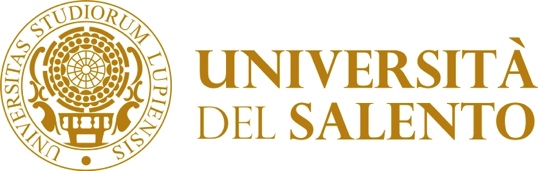 FACOLTÀDI LETTERE, FILOSOFIA, LINGUE E BENI CULTURALI